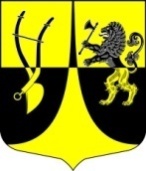 Администрациямуниципального образования«Пустомержское сельское поселение»Кингисеппского муниципального районаЛенинградской областиПОСТАНОВЛЕНИЕ   от   22.06.2021  г.   №  102Об утверждении Порядка оказания консультационной и организационной поддержки субъектам малого и среднего предпринимательства на территории муниципального образования«Пустомержское сельское поселение»                  В соответствии со статьей 11 Федерального закона от 24 июля 2007 года № 209-ФЗ «О развитии малого и среднего предпринимательства в Российской Федерации», статьей 3 Устава муниципального образования «Пустомержское сельское поселение», администрация МО «Пустомержское сельское поселение» ПОСТАНОВЛЯЕТ :  1. Утвердить прилагаемый Порядок оказания консультационной и организационной поддержки субъектам малого и среднего предпринимательства на территории муниципального образования «Пустомержское сельское поселение».  2. Опубликовать настоящее постановление в газете Время и разместить на официальном сайте Администрации муниципального образования «Пустомержское сельское поселение» в информационно-телекоммуникационной сети «Интернет».3.  Контроль за исполнением постановления оставляю за собой .И.о.главы администрации МО«Пустомержское сельское поселение»                                              Артемьев А.А.Исполнитель Крючкова С.Г. тел. 64-432Утвержден постановлением Администрации муниципального образованияот  22.06.2021 г. № 102 ПОРЯДОКОКАЗАНИЯ КОНСУЛЬТАЦИОННОЙ И ОРГАНИЗАЦИОННОЙ ПОДДЕРЖКИ СУБЪЕКТАМ МАЛОГО И СРЕДНЕГО ПРЕДПРИНИМАТЕЛЬСТВА НА ТЕРРИТОРИИ МУНИЦИПАЛЬНОГО ОБРАЗОВАНИЯ 1. Общие положения1.1. Настоящий порядок оказания консультационной и организационной поддержки субъектам малого и среднего предпринимательства на территории муниципального образования «Пустомержское сельское поселение» (далее - Порядок) разработан в целях содействия развитию малого предпринимательства в муниципального образования «Пустомержское сельское поселение», повышения его деловой активности, конкуренции на рынке потребительских товаров и услуг, росту занятости и доходов населения и определяет виды, условия и механизм получения субъектами малого и среднего предпринимательства консультационной и организационной поддержки, оказываемой Администрацией муниципального образования «Пустомержское сельское поселение». 1.2. Консультационная, информационная и организационная поддержка оказывается субъектам малого и среднего предпринимательства, зарегистрированным в качестве юридических лиц или индивидуальных предпринимателей и осуществляющим хозяйственную деятельность на территории муниципального образования «Пустомержское сельское поселение».1.3. Понятие «субъекты малого и среднего предпринимательства» используется в рамках настоящего Порядка в значении, определенном Федеральным законом от 24 июля 2007 года № 209-ФЗ «О развитии малого и среднего предпринимательства в Российской Федерации».1.4. Администрация муниципального образования «Пустомержское сельское поселение»  оказывает консультационную и организационную поддержку субъектам малого и среднего предпринимательства в соответствии с полномочиями, определенными  Уставом муниципального образования «Пустомержское сельское поселение», на безвозмездной основе.1.5. Отраслевым (функциональным) органом, осуществляющим координационную деятельность, связанную с выполнением положений настоящего Порядка, является Администрация муниципального образования «Пустомержское сельское поселение» (далее по тексту - Администрация).2. Виды консультационной и организационнойподдержки субъектам малого и среднего предпринимательства2.1. Консультационная поддержка субъектам малого и среднего предпринимательства оказывается Администрацией в виде предоставления следующих услуг:1) консультирование по вопросам:соблюдения трудового законодательства;лицензирования отдельных видов деятельности;налогообложения;ценообразования;порядка организации торговли и бытового обслуживания;аренды муниципального имущества и земельных участков;участия в конкурсах на размещение муниципального заказа;условий проведения конкурсов инвестиционных проектов для оказания бюджетной поддержки;создания ассоциаций (союзов) субъектов малого и среднего предпринимательства;2) обеспечение субъектов малого и среднего предпринимательства доступной адресной информацией о структурах, контролирующих их деятельность, оказывающих различные услуги в ведении бизнеса, занимающихся поддержкой развития малого бизнеса;3) предоставление информации о муниципальном имуществе и земельных участках, предлагаемых в аренду для осуществления предпринимательской деятельности;4) организация доступа субъектов малого и среднего предпринимательства к участию в конкурсах на размещение муниципального заказа;5) предоставление информации о проводимых выставках, ярмарках, семинарах;6) организация работы на официальном сайте администрации муниципального образования в информационно-телекоммуникационной сети «Интернет» с обязательной публикацией следующей информации:муниципальных правовых актов, регулирующих деятельность субъектов малого и среднего предпринимательства;форм типовых документов о регистрации субъектов малого и среднего предпринимательства;типовых договоров (по видам договоров).2.2. Организационная поддержка субъектов малого и среднего предпринимательства оказывается Администрацией в виде:1) помощи в проведении мероприятий рекламно-выставочного характера;2) проведения выставок, ярмарок, конкурсов среди субъектов малого и среднего предпринимательства, содействия в участии предпринимателей муниципального образования «Пустомержское сельское поселение» в региональных и федеральных мероприятиях рекламно-выставочного характера;3) помощи субъектам инфраструктуры малого и среднего бизнеса в организации и проведении конференций, семинаров, круглых столов;4) сотрудничества со средствами массовой информации, публикаций статей в поддержку развития малого и среднего предпринимательства и формирования положительного имиджа предпринимателя муниципального образования «Пустомержское сельское поселение»;5) сотрудничества с организациями инфраструктуры поддержки малого и среднего предпринимательства на территории муниципального образования «Пустомержское сельское поселение»  с целью эффективного решения вопросов развития малого предпринимательства и оказания необходимых для ведения бизнеса услуг;6) помощи в издании методической и справочной литературы по вопросам малого и среднего предпринимательства.3. Механизм получения субъектами малого и среднего предпринимательства консультационной и организационной поддержки 3.1. Консультационная поддержка субъектов малого и среднего предпринимательства оказывается Администрацией в следующих формах:в устной форме лицам, обратившимся в Администрацию посредством телефонной связи или лично;в письменной форме юридическим и физическим лицам по письменным запросам;в обзорно-ознакомительной форме путем размещения информации на стенде, в информационных листках (ответы на популярные вопросы, образцы правовых и деловых документов, правила делового этикета и пр.);в электронной форме в виде ответов на вопросы посредством электронной почты в режиме «вопрос-ответ», путем размещения информации на официальном сайте Администрации в информационно-телекоммуникационной сети «Интернет»; - в средствах массовой информации в виде объявлений, выступлений представителей органов местного самоуправления муниципального образования «Пустомержское сельское поселение» по проблемам предпринимательства, участия в программах на радио и телевидении.3.2. При оказании консультационных услуг субъектам малого и среднего предпринимательства ответ должен предоставляться в ясной и доступной форме с использованием общедоступной терминологии.3.3. Организационная поддержка субъектам малого и среднего предпринимательства оказывается Администрацией как при обращении субъектов малого и среднего предпринимательства в устной или письменной форме, так и по инициативе Администрации в рамках мероприятий, предусмотренных пунктом 2.2. настоящего Порядка.4. Порядок обобщения и учета обращений субъектовмалого и среднего предпринимательства4.1. Администрация ведет учет обращений субъектов малого и среднего предпринимательства, оказанных консультационных услуг и организационной поддержки субъектам малого и среднего предпринимательства по формам согласно приложениями №№ 1 и 2 к настоящему Порядку.4.2. С целью осуществления мониторинга работы Администрации по оказанию содействия развитию малого и среднего предпринимательства на территории муниципального образования «Пустомержское сельское поселение»  Администрация ежеквартально не позднее 20 числа месяца, следующего за отчетным кварталом, готовит сводную аналитическую справку, содержащую сведения о количестве обращений субъектов малого и среднего предпринимательства за анализируемый период и результатах проведенной в соответствии с поступившими обращениями работы (далее – сводная аналитическая справка).4.3. Сводная аналитическая справка используется Администрацией в работе с целью:- выявления приоритетов развития малого и среднего предпринимательства на территории муниципального образования «Пустомержское сельское поселение»;- дальнейшего совершенствования работы организаций инфраструктуры поддержки субъектов малого и среднего предпринимательства на территории муниципального образования «Пустомержское сельское поселение»;- разработки предложений по совершенствованию мер поддержки субъектов малого и среднего предпринимательства со стороны органов местного самоуправления муниципального образования «Пустомержское сельское поселение»;- разработки прогноза социально-экономического развития муниципального образования «Пустомержское сельское поселение»  на  среднесрочный и долгосрочный период.Приложение № 1к Порядкуоказания консультационной иорганизационной поддержки субъектовмалого и среднего предпринимательства натерритории муниципального образования «Пустомержское сельское поселение»от « 22 » июня 2021г. ПРЕДОСТАВЛЕНИЕ КОНСУЛЬТАЦИОННОЙ ПОДДЕРЖКИСУБЪЕКТАМ МАЛОГО И СРЕДНЕГО ПРЕДПРИНИМАТЕЛЬСТВАПриложение № 2к Порядкуоказания консультационной иорганизационной поддержки субъектовмалого и среднего предпринимательства натерритории муниципального образования «Пустомержское сельское поселение»от « 22 » июня 2021гПРОВЕДЕНИЕ МЕРОПРИЯТИЙ ПО ОРГАНИЗАЦИОННОЙПОДДЕРЖКЕ СУБЪЕКТОВ МАЛОГО И СРЕДНЕГО ПРЕДПРИНИМАТЕЛЬСТВА№ 
п/пДата  
поступления    
обращенияСведения о
консультируемом  
 субъекте 
  малого или среднего  
предприни-
мательства
(наименование организации,
ФИО, ИНН)Вид   
консультации  
(вопрос,
предложение,  
жалоба)Краткое 
содержание   
обращенияСтруктурное
подраздение, оказывающееконсультацию, 
дата передачи заявления для  
подготовки 
ответаДата 
ответаКраткое 
содержание  
 ответаОтметка о
состоянии
обращения
(выполнен, в   
работе,  
перенос  
сроков)№ 
п/пДата  
поступления    
обращенияСведения  
обобратившемся  
 субъекте 
  малого или среднего  
предприни-
мательства
(наименование организации,
ФИО, ИНН)Тема  
обращенияОтветственныеДата (срок)
проведения 
мероприятияРезультат 
проведения 
мероприятияОтметка о 
 состоянии 
мероприятия
(выполнено, 
подготовка,
  перенос  
  сроков)